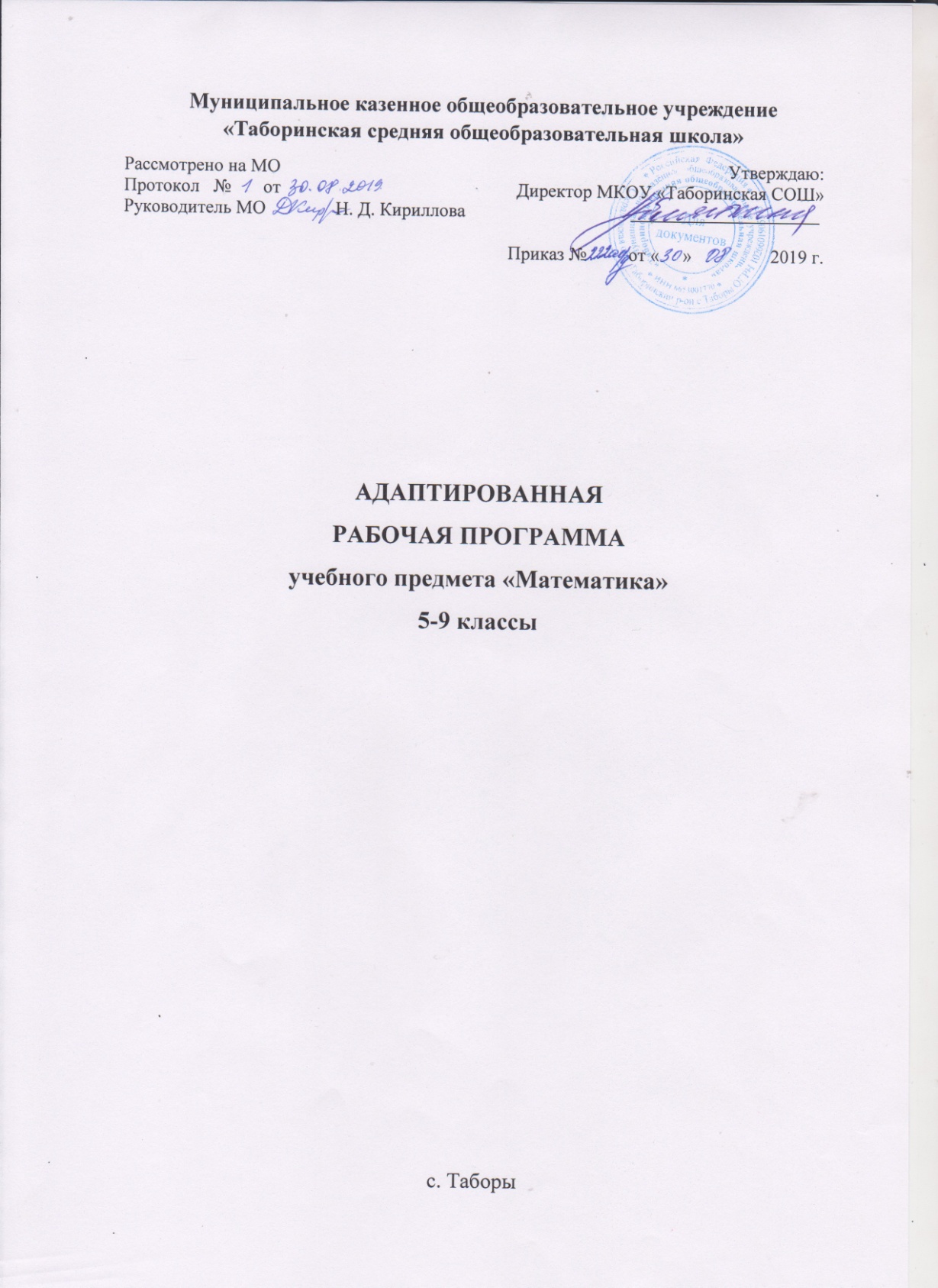 1. Пояснительная запискаРабочая программа по математике для 5-9 классов для детей с ОВЗ (с умственной отсталостью) составлена на основе:1.Федеральный закон от 29.12.2012 N 273-ФЗ «Об образовании в Российской Федерации»;ФГОС обучающихся с умственной отсталостью (интеллектуальными нарушениями), Приказ Министерства образования и науки РФ от 19.12.2014г. №1599.Примерная адаптированная основная общеобразовательная программа образования обучающихся с умственной отсталостью (интеллектуальными нарушениями) (одобрена решением федерального учебно-методического объединения по общему образованию (протокол от 22 декабря 2015 г. №4/15)).Авторские программы по математике для 5-9 класса по учебникам для образовательных организаций, реализующих адаптированные основные образовательныепрограммы.В соответствии с учебным планом АООП обучающихся с ОВЗ изучение математики предусматриваетОбучение ведется по учебникам:класс	Перова	М.Н.,	Капустина	Г.М.	Математика	(для	обучающихся	с интеллектуальныминарушениями)класс	Капустина	Г.М.,	Перова	М.Н.	Математика	(для	обучающихся	с интеллектуальныминарушениями)класс	Алышева	Т.В.	Математика	(для	обучающихся	с	интеллектуальными нарушениями)класс Эк В.В. Математика (для обучающихся с интеллектуальныминарушениями)класс Антропов А.П., Ходот А.Ю., Ходот Т.Г. Математика (для обучающихся с интеллектуальныминарушениями).Курс математики в старших классах в условиях специального коррекционного класса или общеобразовательного класса является логическим продолжением изучения этого предмета в I-IV классах. Распределение учебного материала, так же как и на предыдущем этапе, осуществляются концентрически, что позволяет обеспечить постепенный переход от исключительно практического изучения математики к практико-теоретическому изучению, но с обязательным учетом значимости усваиваемых знаний и умений в формировании жизненныхкомпетенций.Цель преподавания математики:- дать обучающимся такие доступные количественные, пространственные и временные представления, которые помогут им в дальнейшем включиться в трудовую деятельность. В процессе обучения математике в V-IX классах решаются следующиезадачи:Дальнейшее формирование и развитие математических знаний и умений, необходимых для решения практических задач в учебной и трудовой деятельности; используемых в повседневнойжизни;Коррекция недостатков познавательной деятельности и повышение уровня общего развития;Воспитание положительных качеств и свойствличности.Общая характеристика предметаМатематическое образование в основной школе для детей с ОВЗ (умственная отсталость) складывается из следующих содержательных компонентов (точные названия блоков): арифметика, геометрия.Арифметика	призвана	способствовать	приобретению	практических	навыков, необходимыхдляповседневнойжизни.Онаслужитбазойдлявсегодальнейшегоизучения математики, способствует логическому развитию и формированию умения пользоваться алгоритмами.Геометрия – один из важнейших компонентов математического образования, необходимая для приобретения конкретных знаний о пространстве и практически значимых умений, формирования языка описания объектов окружающего мира, для развития пространственного воображения и интуиции, математической культуры, для эстетического воспитания учащихся. Изучение геометрии вносит вклад в развитие логическогомышления.Блок информатики в 9-ом классе дает возможность формировать информационную культуру, представления о компьютере как универсальном устройстве обработки информации; развитие основных навыков и умений использования компьютерных устройств; умения работать с простыми информационными объектами (текст, таблица, рисунок) с использованием соответствующих программных средств обработки данных; формирование навыков и умений безопасного и целесообразного поведения при работе с компьютерными программами и в Интернете, умения соблюдать нормы информационной этики и права.Обучение в целом носит предметно-практический характер, тесно связанный как с жизнью и профессионально-трудовой подготовкойучащихся.Общая характеристика учебного процессаВ рабочей программе предусмотрена дифференциация учебных требований к разным категориям детей по их обучаемости математическим знаниям и умениям. Программа определяет оптимальный объем знаний и умений по математике, который доступен большинству школьников.Приоритетными методами обучения учащихся с интеллектуальной недостаточностью на уроках математики: (классификация методов по характеру познавательной деятельности) являются:объяснительно-иллюстративный метод, метод при котором учитель объясняет, а дети воспринимают, осознают и фиксируют впамяти;репродуктивный метод (воспроизведение и применениеинформации);метод проблемного изложения (постановка проблемы и показ пути еерешения);частично – поисковый метод (дети пытаются сами найти путь к решениюпроблемы);исследовательский метод (учитель направляет, дети самостоятельноисследуют). Основные виды организации учебногопроцесса:урок,самостоятельнаяработа,практическаяработа,индивидуальная форма работы,парная формаработы,групповая формаработы,коллективная формаработы,экскурсии Основныетехнологии:игровые,здоровьесберегающие,теория решения изобретательскихзадач,личностно – ориентированноеобучение,проблемно-поисковыеобучение,развивающееобучение,дифференцированноеобучение,информационно – коммуникативныетехнологии.Основными видами деятельности учащихся по предмету являются:слушание;речеваядеятельность;устныйсчет;понимание и объяснение слов и выражений, употребляемых в текстезадач;выполнение упражнений;решениезадач;деятельность под руководствомучителя;записывание сдоски;чтение геометрическихчертежей;самостоятельная работа по заданиям и вопросам, помещенным в учебнике математики;построение чертежей геометрических фигур ител.При изучении тем курса используются:учебники;наглядные  пособия  (таблица	классов	и	разрядов,	алгоритм	решения простых уравнений ит.д.);дидактическийматериал;коррекционные задания и упражнения;игры – упражнения с математическимитерминами.Типовые задания, нацеленные на развитие познавательных базовых учебных действийРоль математики как важнейшего средства коммуникации в формировании речевых умений неразрывно связана и с личностными результатами, так как основой формирования человека как личности является развитие речи и мышления. С этой точки зрения задания могут быть ориентированы на достижение личностных результатов, такие задания предлагают не только найти решение, но и обосновать его, основываясь только на фактах (задания, сопровождаемые инструкцией «Объясни...»).Работа с математическим содержанием учит уважать и принимать чужое мнение (все задания, сопровождаемые инструкцией «Сравни свою работу с работами других учеников»).Таким образом, работа с математическим содержанием позволяет поднимать самооценку обучающихся, формировать у них чувство собственного достоинства, понимание ценности своей и чужой личности. Так как рассматриваемый курс математики серьёзнейшим образом ориентирован на развитие коммуникативных умений, на уроках запланированы ситуации тесного межличностного общения, предполагающие формирование важнейших этических норм.Эти нормы общения позволяют научить ребёнка грамотно и корректно взаимодействовать с другими. Такая работа развивает у детей представление о толерантности, учит терпению во взаимоотношениях и в то же время умению не терять при общении свою индивидуальность, т.е. также способствует формированию представлений о ценности человеческой личности. (Все задания, относящиеся к работе на этапе первичного закрепления нового, работа с текстовыми задачами в классе и т.д.)В курсе математики можно выделить два тесно взаимосвязанных направления развития коммуникативных умений: развитие устной научной речи и развитие комплекса умений, на которых базируется грамотное эффективноевзаимодействие.К первому направлению можно отнести все задания, сопровождающиеся инструкциями«Расскажи», «Объясни по рисунку».Ко второму направлению формированию коммуникативных базовых учебных действий относится система заданий, нацеленных на организацию общения учеников в паре или группе.Основой развития коммуникативных умений в данном курсе математики является систематическое использование на уроках трёх видов диалога:а) диалог в большой группе (учитель - ученики); б) диалог в небольшой группе (ученик - ученики); в) диалог в паре (ученик - ученик).Возрастные психологические особенности школьников делают необходимым формирование моделирования как базового учебного действия. Оно осуществляется в рамках практически всех учебных предметов школы, но для математики это действие представляется наиболее важным, так как создаёт важнейший инструментарий для развития у детей познавательных базовых действий. Так, например, большое количество математических задач может быть понято и решено школьниками только после создания адекватной их восприятию вспомогательной модели.Работа с любым учебным заданием требует развития регулятивных умений. Одним из наиболее эффективных учебных заданий на развитие таких умений является текстовая задача, так как работа с ней полностью отражает алгоритм работы по достижению поставленной цели: «Поставь вопрос, чтобы задача решалась в одно действие. Поставь вопрос, чтобы задача решалась в два действия».Следующим этапом развития организационных умений является работа над системой учебных заданий (учебной задачей). Для этого в учебнике предлагаются проблемные вопросы для обсуждения учеников и выводы, позволяющие проверить правильность собственных умозаключений. Таким образом, школьники учатся сверять свои действия с целью.Критерии и нормы оценки знаний обучающихсяОсновными критериями оценки планируемых результатов являются следующие: соответствие/несоответствие науке и практике; полнота и надежность усвоения; самостоятельность применения усвоенных знаний.Таким образом, усвоенные предметные результаты могут быть оценены с точки зрения достоверности как «верные» или «неверные». Критерий «верно»/«неверно» (правильность выполнения задания) свидетельствует о частотности допущения тех или иных ошибок, возможных причинах их появления, способах их предупреждения или преодоления. По критерию полноты предметные результаты могут оцениваться как полные, частично полные и неполные. Самостоятельность выполнения заданий оценивается с позиции наличия / отсутствия помощи и ее видов: задание выполнено полностью самостоятельно; выполнено по словесной инструкции; выполнено с опорой на образец; задание не выполнено при оказании различных видов помощи.Знания и умения учащихся по математике оцениваются по результатам их индивидуального и фронтального опроса, текущих и итоговых письменных работ.Чем больше верно выполненных заданий к общему объему, тем выше показатель надежности полученных результатов, что дает основание оценивать их как«удовлетворительные», «хорошие», «очень хорошие» (отличные).В текущей оценочной деятельности результаты, продемонстрированные учеником, соотносятся с оценками:«3» (зачёт), если обучающиеся верно выполняют от 35% до 50% заданий;«4» ― от 51% до 65% заданий;«5» ― свыше 65%.Оценка устныхответовОценка «5» ставится ученику, если он;а) дает правильные, осознанные ответы на все поставленные вопросы, может подтвердить правильность ответа предметно-практическими действиями, знает и умеет применять правила умеет самостоятельно оперировать изученными математическими представлениями;б) умеет самостоятельно, с минимальной помощью учителя, правильно решить задачу, объяснить ход решения;в) умеет производить и объяснять устные и письменные вычисления;г) правильно узнает и называет геометрические фигуры, их элементы, положение фигур по отношению друг к другу на плоскости ихпространстве,д) правильно выполняет работы по измерению и черчению с помощью измерительного и чертежного инструментов, умеет объяснить последовательность работы.Оценка «4» ставится ученику, если его ответ в основном соответствует требованиям, установленным для оценки «5», но:а) при ответе ученик допускает отдельные неточности, оговорки, нуждается в дополнительных вопросах, помогающих ему уточнить ответ;б) при вычислениях, в отдельных случаях, нуждается в дополнительных промежуточных записях, назывании промежуточных результатов вслух, опоре на образы реальных предметов;в) при решении задач нуждается в дополнительных вопросах учителя, помогающих анализу предложенной задачи уточнению вопросов задачи, объяснению выбора действий; г) с незначительной помощью учителя правильно узнает и называет геометрические фигуры, их элементы, положение фигур на плоскости, в пространстве, по отношению друг к другу;д) выполняет работы по измерению и черчению с недостаточной точностью.Все недочеты в работе ученик легко исправляет при незначительной помощи учителя, сосредоточивающего внимание ученика на существенных особенностях задания, приемах его выполнения, способах объяснения. Если ученик в ходе ответа замечает и самостоятельно исправляет допущенные ошибки, то ему может быть поставлена оценка«5».Оценка «З» ставится ученику, если он:а) при незначительной помощи учителя или учащихся класса дает правильные ответы на поставленные вопросы, формулирует правила может их применять;б) производит вычисления с опорой на различные виды счетного материала, но с соблюдением алгоритмов действий;в) понимает и записывает после обсуждения решение задачи под руководствомучителя;г) узнает и называет геометрические фигуры, их элементы, положение фигур на плоскости и в пространстве со значительной помощью учителя или учащихся, или с использованием записей и чертежей в тетрадях, в учебниках, на таблицах, с помощью вопросовучителя;д) правильно выполняет измерение и черчение после предварительного обсуждения последовательности работы демонстрации приёмов ее выполнения.Оценка «2» ставится ученику, если он обнаруживает, незнание большей части программного материала не может воспользоваться помощью учителя, других учащихся.Письменная проверка знаний и уменийучащихсяУчитель проверяет и оценивает все письменные работы учащихся. При оценке письменных работ используются нормы оценок письменных контрольных работ, при этом учитывается уровень самостоятельности ученика, особенности его развития.По своему содержанию письменные контрольные работы могут быть либо однородными (только задачи, только примеры, только построение геометрических фигур и т. д.), либо комбинированными,— это зависит от цели работы, класса и объема проверяемого материала.Объем контрольной работы должен быть таким, чтобы на ее выполнение учащимся требовалось в V — IХ классах 35 — 40 мин. Причем за указанное время учащиеся должны не только выполнить работу, но и успеть ее проверить.При оценке письменных работ учащихся по математике грубыми ошибками следует считать; неверное выполнение вычислений вследствие неточного применения правил и неправильное решение задачи (неправильный выбор, пропуск действий, выполнение ненужных действий, искажение смысла вопроса, привлечение посторонних или потеря необходимых числовых данных), неумение правильно выполнить измерение и построение геометрических фигур.Негрубыми ошибками считаются ошибки, допущенные в процессе списывания числовых данных (искажение, замена), знаков арифметических действий, нарушение в формулировке вопроса (ответа) задачи, правильности расположения записей, чертежей, небольшая неточность в измерении и черчении.Оценка не снижается за грамматические ошибки, допущенные в работе. Исключение составляют случаи написания тех слов и словосочетаний, которые широко используются на уроках математики (названия компонентов и результатов, действий, величин и др.).При оценке комбинированных работ:Оценка «5» ставится, если вся работа выполнена без ошибок.Оценка «4» ставится, если в работе имеются 2—3 негрубые ошибки.Оценка «3» ставится, если решены простые задачи, но не решена составная или решена одна из двух составных задач, хотя и с негрубыми ошибками, правильно выполнена большая часть других заданий.Оценка «2» ставится, если не решены задачи, но сделаны попытки их решить и выполнено менее половины других заданий.При оценке работ, состоящих из примеров и других заданий, в которых не предусматривается решение задач:Оценка «5» ставится, если все задания выполнены правильно.Оценка «4» ставится, если допущены 1—2 негрубые ошибки.Оценка «3» ставится, если допущены 1—2 грубые ошибки или 3—4 негрубые.Оценка «2» ставится, если допущены 3—4 грубые шибки и ряд негрубых.При оценке работ, состоящих только из задач с геометрическим содержаниемОценка «5» ставится, если все задачи выполнены правильно.Оценка «4» ставится, если допущены 1-— 2 негрубые ошибки при решении задач на вычисление или измерение, а построение выполнено недостаточно точно.Оценка «3» ставится, если не решена одна из двух-трех данных задач на вычисление, если при измерении допущены небольшие неточности; если построение выполнено правильно, но допущены ошибки при размещении чертежей на листе бумаги, а также при обозначении геометрических фигурбуквами.Оценка «2» ставится, если не решены две задачи на вычисление, получен неверный результат при измерении или нарушена последовательность построения геометрических фигур.Планируемые результаты освоения обучающимися с легкой умственной отсталостью (интеллектуальными нарушениями) учебного предмета«Математика»Освоение учебного предмета Математика обучающимися с легкой умственной отсталостью (интеллектуальными нарушениями) предполагает достижение ими двух видов результатов: личностных ипредметных.Личностные:осознание себя как гражданина России; формирование чувства гордости за своюРодину;воспитание уважительного отношения к иному мнению, истории и культуре других народов;сформированность адекватных представлений о собственных возможностях, о насущно необходимомжизнеобеспечении;овладение начальными навыками адаптации в динамично изменяющемся и развивающемсямире;овладение социально-бытовыми навыками, используемыми в повседневной жизни;владение навыками коммуникации и принятыми нормами социальноговзаимодействия;способность к осмыслению социального окружения, своего места в нем, принятие соответствующих возрасту ценностей и социальныхролей;принятие и освоение социальной роли обучающегося, проявление социально значимых мотивов учебной деятельности;сформированность навыков сотрудничества с взрослыми и сверстниками в разных социальныхситуациях;воспитание эстетических потребностей, ценностей ичувств;развитие этических чувств, проявление доброжелательности, эмоционально- нравственной отзывчивости и взаимопомощи, проявление сопереживания к чувствам другихлюдей;сформированность установки на безопасный, здоровый образ жизни, наличие мотивации к творческому труду, работе на результат, бережному отношению к материальным и духовнымценностям;проявление готовности к самостоятельнойжизни.Предметные результаты:Для обучающихся с лёгкой умственной отсталостью (интеллектуальными нарушениями) выделяют два уровня овладения предметными результатами: минимальный (обязательный) и достаточный (необязательный).Минимальный уровень:-знание числового ряда чисел в пределах 100 000; чтение, запись и сравнение целых чисел в пределах 100 000;-знание таблицы сложения однозначных чисел;-знание табличных случаев умножения и получаемых из них случаев деления;-письменное выполнение арифметических действий с числами в пределах 100 000 (сложение, вычитание, умножение и деление на однозначное число) с использованием таблиц умножения, алгоритмов письменных арифметических действий, микрокалькулятора (легкие случаи);-знание обыкновенных и десятичных дробей; их получение, запись, чтение;-выполнение арифметических действий (сложение, вычитание, умножение и деление на однозначное число) с десятичными дробями, имеющими в записи менее 5 знаков (цифр), в том числе с использованием микрокалькулятора;-знание названий, обозначения, соотношения крупных и мелких единиц измерения стоимости, длины, массы, времени; выполнение действий с числами, полученными при измерении величин;-нахождение доли величины и величины по значению её доли (половина, треть, четверть, пятая, десятая часть);-решение простых арифметических задач и составных задач в 2 действия;-распознавание, различение и называние геометрических фигур и тел (куб, шар, параллелепипед), знание свойств элементов многоугольников (треугольник, прямоугольник, параллелограмм);-построение с помощью линейки, чертежного угольника, циркуля, транспортира линий, углов, многоугольников, окружностей в разном положении на плоскости;Достаточный уровень:знание числового ряда чисел в пределах 1 000 000; чтение, запись и сравнение чисел в пределах 1 000 000;-знание таблицы сложения однозначных чисел, в том числе с переходом через десяток;-знание табличных случаев умножения и получаемых из них случаев деления;-знание названий, обозначений, соотношения крупных и мелких единиц измерения стоимости, длины, массы, времени, площади, объема;-устное выполнение арифметических действий с целыми числами, полученными при счете и при измерении, в пределах 100 (простые случаи в пределах 1 000 000);-письменное выполнение арифметических действий с многозначными числами и числами, полученными при измерении, в пределах 1 000 000;-знание обыкновенных и десятичных дробей, их получение, запись, чтение;-выполнение арифметических действий с десятичными дробями;-нахождение одной или нескольких долей (процентов) от числа, числа по одной его доли (проценту);-выполнение арифметических действий с целыми числами до 1 000 000 и десятичными дробями с использованием микрокалькулятора и проверкой вычислений путем повторного использования микрокалькулятора;-решение простых задач в соответствии с программой, составных задач в 2-3 арифметических действия;-распознавание, различение и называние геометрических фигур и тел (куб, шар, параллелепипед, пирамида, призма, цилиндр,конус);-знание	свойств	элементов	многоугольников	(треугольник,	прямоугольник, параллелограмм), прямоугольногопараллелепипеда;-вычисление площади прямоугольника, объема прямоугольного параллелепипеда (куба);-построение с помощью линейки, чертежного угольника, циркуля, транспортира линий, углов, многоугольников, окружностей в разном положении на плоскости, в том числе симметричных относительно оси, центра симметрии;-применение математических знаний для решения профессиональных трудовых задач;-представления о персональном компьютере как техническом средстве, его основных устройствах и их назначении.Требования к уровню подготовки обучающихся по классамВ результате изучения математики обучающиеся должныкласс знать:класс единиц, разряды в классеединиц;десятичный состав чисел в пределах1000;единицы измерения длины, массы времени; ихсоотношения;римскиецифры;дроби, ихвиды;виды треугольников в зависимости от величины углов и длинсторон.уметь:выполнять устное сложение и вычитание чисел в пределах 100 (всеслучаи);читать, записывать под диктовку числа в пределах 1000;считать, присчитывая, отсчитывая различные разрядные единицы в пределах100;выполнять сравнение чисел (больше-меньше) в пределах 1000.выполнять устное (без перехода через разряд) и письменное сложение и вычитание чисел в пределах 1 000 с последующейпроверкой;выполнять умножение числа 100, деление на 10, 100 без остатка и состатком;выполнять преобразования чисел, полученных при измерении стоимости длины, массы в пределах 1000;умножать и делить на однозначноечисло;получать, обозначать, сравнивать обыкновенныедроби;решать простые задачи на разностное сравнение чисел, составные задачи в три арифметическихдействия;уметь строить треугольник по трем заданнымсторонам;различать радиус и диаметр. ПРИМЕЧАНИЯ Минимальныйуровень:продолжать складывать и вычитать числа, а пределах 100 с переходом через десяток письменно;овладеть табличным умножением иделением;определять время по часам тремяспособами;самостоятельно чертить прямоугольник на нелинованнойбумаге.Достаточный уровень:решать наиболее трудные случаи вычитания чисел в пределах 1 000 (510 - 183; 503 —138);решать арифметические задачи в два действия самостоятельно (вдна, три действия решать с помощьюучителя);чертить треугольник по трем даннымсторонам.классзнать:десятичный состав чисел в предел 10 000; разряды иклассы;основное свойство обыкновенныхдробей;зависимость между расстоянием, скоростью ивременем;различные случаи взаимного положения прямых на плоскости и впространстве;свойства граней и ребер куба ибруса.уметь:устно складывать и вычитать круглые числа; читать, записывать под диктовку, откладывать насчетах,калькуляторе, сравнивать (больше, меньше) числа в пределах 10000;чертить нумерационную таблицу: обозначать разряды и классы; вписывать в нее числа; сравнивать; записывать числа, внесенные в таблицу, внеее;складывать, вычитать, умножать и делить на однозначное число и круглые десятки числа в пределах 10 000, выполнять деление состатком;выполнять проверку арифметических действий; выполнять письменное сложение и вычитаниечисел,полученных при измерении двумя мерами стоимости, длины имассы;сравнивать смешанныечисла;заменять мелкие доли крупными, неправильные дроби целыми или смешанными числами;складывать; вычитать обыкновенные дроби с одинаковымизнаменателями;решать простые задачи на нахождение дроби от числа, разностное и кратное сравнение чисел, решать и составлять составные задачи на встречное движение двухтел;чертить перпендикулярные прямые, параллельные прямые, на заданномрасстоянии;чертить высоту втреугольнике;выделять, называть, пересчитывать элементы куба,бруса.ПРИМЕЧАНИЯМинимальный уровень:- уметь читать, записывать под диктовку, сравнивать (больше-меньше) в пределах 10 000;складывать, вычитать умножать и делить на однозначное число и круглые десятки числа в пределах 10000;выполнять устное сложение и вычитание чисел в предела100;письменно складывать, вычитать числа, полученные при измерении, единицами стоимости, длины,массы;читать, записывать под диктовку обыкновенные дроби и смешанные числа, знать виды обыкновенных дробей, сравнивать их сединицей;узнавать случаи взаимного положения прямых на плоскости и впространстве;выделять, называть, элементы куба, бруса, их свойства.класс знать:числовой ряд в пределах 1 000 000;алгоритмы арифметических действий с многозначными числами; числами, полученными при измерении двумя единицами стоимости, длины,массы;элементы десятичнойдроби;преобразование десятичныхдробей;место десятичных дробей в нумерационнойтаблице;симметричные предметы, геометрическиефигурывиды четырехугольников: произвольный, параллелограмм, ромб, прямоугольник, квадрат, свойства сторон, углов, приемыпостроения.уметь:умножать и делить числа в пределах 1 000 000 на двузначноечисло;читать, записывать десятичныедроби;складывать и вычитать дроби с разными знаменателями (обыкновенныё идесятичные);выполнять сложение и вычитание чисел полученных при измерении двумя единицами времени;решать простые задачи на нахождение продолжительности события, его начала иконца;решать составные задачи в три-четыре арифметическихдействия;вычислять периметрмногоугольниканаходить ось симметрии симметричного плоского предмета, рас полагать предметы симметрично относительно оси, центрасимметрии.ПРИМЕЧАНИЯДостаточный уровень (необязательный):складывать и вычитать обыкновенные дроби с разнымизнаменателямипроизводить вычисления с числами в пределах 1 000000;выполнять сложение и вычитание чисел, полученных при измерении двумя единицами времени;решать составные задачи в 3—4 арифметическихдействия;строить параллелограмм,ромб.класс знать:величину1°;размеры прямого, остроте, тупого, развернутого, полного, смежных углов, сумму углов треугольника;элементытранспортира;единицы измерения площади, ихсоотношения;формулы длины окружности, площадикруга.уметь:присчитывать и отсчитывать разрядные единицы и равные числовые группы в пределах 1 000 000;выполнять сложение, вычитание, умножение и деление на однозначное двузначное целое число натуральных чисел, обыкновенных и десятичныхдробей;находить число по одной его доле, выраженной обыкновенной или десятичнойдробью;находить среднее арифметическое несколькихчисел;решать арифметические задачи на пропорциональноеделение;строить и измерять углы с помощьютранспортира;строить треугольники по заданным длинам сторон и величинеуглов;вычислять площадь прямоугольника(квадрата);вычислять длину окружности и площадь круга по заданной длинерадиуса;строить точки, отрезки симметричные данным относительно оси, центрасимметрии.ПРИМЕЧАНИЯМинимальный уровень (обязательно)уметь выполнять четыре арифметических действия с натуральными числами в пределах 10000; по возможности с десятичными и обыкновенными дробями;знать наиболее употребительные единицы площади;знать размеры прямого, острого тупого угла вградусах;находить число по его половине, десятойдоле;вычислять среднее арифметическое несколькихчисел;вычислять площадь прямоугольника. 9классзнать:таблицы сложения однозначных чисел, в том числе с переходом черездесяток;табличные случаи умножения и получаемые из них случаиделения;названия, обозначения соотношения крупных и мелких единиц измерения стоимости, длины, массы, времени, площади,объема;натуральный ряд чисел от 1 до 1 000000;геометрические фигуры и тела, свойства элементов многоугольников (треугольника, прямоугольника, параллелограмма, четырехугольника, шестиугольника), прямоугольного параллелепипеда, пирамиды, цилиндра, конуса,шара.уметь:выполнять устные арифметические действия с числами в пределах 100, легкие случаи в пределах 1 000000;выполнять	письменные	арифметические	действия	с	натуральными	числами	и десятичнымидробями;складывать, вычитать умножать, и делить на однозначное и двузначное число, числа, полученные при измерении одной, двумя единицами измерения стоимости, длины, массы, выраженными в десятичныхдробях;находить дробь (обыкновенную, десятичную), проценты от числа, число по его доле или проценту;решать все простые задачи в соответствии с данной программой, составные задачи в 2, 3, 4 арифметическихдействия;вычислять площадь прямоугольника, объем прямоугольногопараллелепипеда;различать геометрические фигуры итела;строить с помощью линейки, чертежного угольника, циркуля, транспортира линии, углы, многоугольника, окружности в разном положении на плоскости, в том числе симметричные относительно оси, центра симметрии; развертки куба, прямоугольного параллелепипеда.ПРИМЕЧАНИЯДостаточный уровень:знать величины, единицы измерения стоимости, длины, массы, плошади, объема, соотношения единиц измерения стоимости, длины,массы;читать, записывать под обыкновенные,десятичные;уметь считать, выполнять письменные арифметические действия (умножение и деление на однозначное число, круглые десятки) в пределах10000;решать простые арифметические задачи на нахождение суммы, остатка, произведения, частного, на увеличение (уменьшение) числа па несколько единиц, в несколько раз. На нахождение дроби обыкновенной; десятичной, 1% от числа; па соотношения: стоимость цена, количество, расстояние, скорость,время;уметь	вычислять	площадь	прямоугольника	по	данной	длине	сторон;	объем прямоугольного параллелепипеда по данной длинестороны;уметь чертить линии, углы, окружности, треугольники, прямоугольники, с помощью линейки, чертежного угольника,циркуля;различать геометрические фигуры и тела.Базовые учебные действия:Базовые учебные действия ― это элементарные и необходимые единицы учебной деятельности, формирование которых обеспечивает овладение содержанием образования обучающимися с лёгкой умственной отсталостью.БУД обеспечивает успешность (эффективность) изучения содержания учебного предмета и включают в себя личностные, коммуникативные, регулятивные и познавательные учебныедействия.Личностные учебные действия:Личностные учебные действия представлены следующими умениями: испытывать чувство гордости за свою страну; гордиться школьными успехами и достижениями как собственными, так и своих товарищей; адекватно эмоционально откликаться на произведения литературы, музыки, живописи и др.; уважительно и бережно относиться к людям труда и результатам их деятельности; активно включаться в общеполезную социальную деятельность; бережно относиться к культурно-историческому наследию родного края истраны.Коммуникативные учебные действия:Коммуникативные учебные действия включают: вступать и поддерживать коммуникацию в разных ситуациях социального взаимодействия (учебных, трудовых, бытовых и др.); слушать собеседника, вступать в диалог и поддерживать его, использовать разные виды делового письма для решения жизненно значимых задач; использовать доступные источники и средства получения информации для решения коммуникативных и познавательных задач.Регулятивные учебные действия:Регулятивные учебные действия представлены умениями: принимать и сохранять цели и задачи решения типовых учебных и практических задач, осуществлять коллективный поиск средств их осуществления; осознанно действовать на основе разных видов инструкций для решения практических и учебных задач; осуществлять взаимный контроль в совместной деятельности; обладать готовностью к осуществлению самоконтроля в процессе деятельности; адекватно реагировать на внешний контроль и оценку, корректировать в соответствии с ней своюдеятельность.Познавательные учебные действия:Дифференцированно воспринимать окружающий мир, его временно-пространственную организацию; использовать усвоенные логические операции (сравнение, анализ, синтез, обобщение, классификацию, установление аналогий, закономерностей, причинно- следственных связей) на наглядном, доступном вербальном материале, основе практической деятельности в соответствии с индивидуальными возможностями; использовать в жизни и деятельности некоторые межпредметные знания, отражающие несложные, доступные существенные связи и отношения между объектами и процессами.Основное содержаниекурсаНумерация. Чтение и запись чисел от 0 до 1 000 000. Классы и разряды. Представление многозначных чисел в виде суммы разрядных слагаемых.Сравнение и упорядочение многозначных чисел.Единицы измерения и их соотношения. Величины (стоимость, длина, масса, емкость, время, площадь, объем) и единицы их измерения. Единицы измерения стоимости: копейка (1 к.), рубль (1 р.). Единицы измерения длины: миллиметр (1 мм), сантиметр (1 см), дециметр (1 дм), метр (1 м), километр (1 км). Единицы измерения массы: грамм (1 г), килограмм (1 кг), центнер (1 ц), тонна (1 т). Единица измерения емкости – литр (1 л). Единицы измерения времени: секунда (1 с), минута (1 мин), час (1 ч), сутки (1 сут.), неделя (1нед.), месяц (1 мес.), год (1 год), век (1 в.).Единицы измерения площади: квадратный миллиметр (1 кв. мм), квадратный сантиметр (1 кв. см), квадратный дециметр (1 кв. дм), квадратный метр (1 кв. м), квадратный километр (1 кв. км).Единицы измерения объема: кубический миллиметр (1 куб. мм), кубический сантиметр (1 куб. см), кубический дециметр (1 куб. дм), кубический метр (1 куб. м), кубический километр (1 куб. км).Соотношения между единицами измерения однородных величин. Сравнение и упорядочение однородных величин.Преобразования чисел, полученных при измерении стоимости, длины, массы. Запись чисел, полученных при измерении длины, стоимости, массы, в виде десятичной дроби и обратное преобразование.Арифметические действия. Сложение, вычитание, умножение и деление. Названия компонентов арифметических действий, знаки действий.Все виды устных вычислений с разрядными единицами в пределах 1 000 000; с целыми числами, полученными при счете и при измерении, в пределах 100, легкие случаи в пределах 1 000 000.Алгоритмы письменного сложения, вычитания, умножения и деления многозначных чисел.Нахождение неизвестного компонента сложения и вычитания.Способы проверки правильности вычислений (алгоритм, обратное действие, оценка достоверности результата).Сложение и вычитание чисел, полученных при измерении одной, двумя мерами, без преобразования и с преобразованием в пределах 100 000.Умножение и деление целых чисел, полученных при счете и при измерении, на однозначное, двузначное число.Порядок действий. Нахождение значения числового выражения, состоящего из 3-4 арифметических действий.Использование микрокалькулятора для всех видов вычислений в пределах 1 000 000 с целыми числами и числами, полученными при измерении, с проверкой результата повторным вычислением на микрокалькуляторе.Дроби. Доля величины (половина, треть, четверть, десятая, сотая, тысячная). Получение долей. Сравнение долей.Образование, запись и чтение обыкновенных дробей. Числитель и знаменатель дроби. Правильные и неправильные дроби. Сравнение дробей с одинаковыми числителями, с одинаковыми знаменателями.Смешанное число. Получение, чтение, запись, сравнение смешанных чисел.Основное свойство обыкновенных дробей. Преобразования обыкновенных дробей (легкие случаи): замена мелких долей более крупными (сокращение), неправильных дробей целыми или смешанными числами, целых и смешанных чисел неправильными дробями. Приведение обыкновенных дробей к общему знаменателю (легкие случаи).Сравнение дробей с разными числителями и знаменателями.Сложение и вычитание обыкновенных дробей с одинаковыми знаменателями. Нахождение одной или нескольких частей числа.Десятичная дробь. Чтение, запись десятичных дробей.Выражение десятичных дробей в более крупных (мелких), одинаковых долях. Сравнение десятичных дробей.Сложение и вычитание десятичных дробей (все случаи).Умножение и деление десятичной дроби на однозначное, двузначное число. Действия сложения, вычитания, умножения и деления с числами, полученными при измерении и выраженными десятичной дробью.Нахождение десятичной дроби от числа.Использование микрокалькулятора для выполнения арифметических действий с десятичными дробями с проверкой результата повторным вычислением на микрокалькуляторе.Понятие процента. Нахождение одного процента от числа. Нахождение нескольких процентов от числа.Арифметические задачи. Простые и составные (в 3-4 арифметических действия) задачи. Задачи на нахождение неизвестного слагаемого, уменьшаемого, вычитаемого, на разностное и кратное сравнение. Задачи, содержащие отношения «больше на (в)…»,«меньше на (в)…». Задачи на пропорциональное деление. Задачи, содержащие зависимость, характеризующую процессы: движения (скорость, время, пройденный путь), работы (производительность труда, время, объем всей работы), изготовления товара (расход на предмет, количество предметов, общий расход). Задачи на расчет стоимости (цена, количество, общая стоимость товара). Задачи на время (начало, конец, продолжительность события). Задачи на нахождение части целого.Простые и составные задачи геометрического содержания, требующие вычисления периметра многоугольника, площади прямоугольника (квадрата), объема прямоугольного параллелепипеда (куба).Планирование хода решения задачи.Арифметические задачи, связанные с программой профильного труда.Геометрический материал. Распознавание и изображение геометрических фигур: точка, линия (кривая, прямая), отрезок, ломаная, угол, многоугольник, треугольник, прямоугольник, квадрат, окружность, круг, параллелограмм, ромб. Использование чертежных документов для выполнения построений.Взаимное положение на плоскости геометрических фигур (пересечение, точки пересечения) и линий (пересекаются, в том числе перпендикулярные, не пересекаются, в том числе параллельные).Углы, виды углов, смежные углы. Градус как мера угла. Сумма смежных углов. Сумма углов треугольника.Симметрия. Ось симметрии. Симметричные предметы, геометрические фигуры. Предметы, геометрические фигуры, симметрично расположенные относительно оси симметрии. Построение геометрических фигур, симметрично расположенных относительно оси симметрии.Периметр. Вычисление периметра треугольника, прямоугольника, квадрата.Площадь геометрической фигуры. Обозначение: S. Вычисление площади прямоугольника (квадрата).Геометрические тела: куб, шар, параллелепипед, пирамида, призма, цилиндр, конус. Узнавание, называние. Элементы и свойства прямоугольного параллелепипеда (в том числе куба). Развертка и прямоугольного параллелепипеда (в том числе куба). Площадь боковой и полной поверхности прямоугольного параллелепипеда (в том числе куба).Объем геометрического тела. Обозначение: V. Измерение и вычисление объема прямоугольного параллелепипеда (в том числе куба).Геометрические формы в окружающем мире.Содержание тем учебного курса по классам 5 классУстное сложение и вычитание чисел в пределах 100 с переходом через разряд. Нахождения неизвестного компонента сложения ивычитания.Нумерация чисел в пределах 1000. Получение круглых сотен в пределах 1 000, сложение и вычитание круглых сотен. Получение трехзначных чисел из сотен, десятков, единиц, из сотен и десятков, из сотен и единиц. Разложение трехзначных чисел на сотни, десятки, единицы.Разряды: единицы, десятки, сотни. Класс единиц.Счет до 1000 и от 1000 разрядными единицами и числовыми группами по 2, 20, 200; по 5, 50, 500; по 25, 250 устно и с записью чисел. Изображение трехзначных чисел на калькуляторе.Округление чисел до десятков, сотен, знак = (равняется). Сравнение чисел, в том числе разностное,  кратное (легкие случаи). Определение количества разрядных единиц и общего количества сотен, десятков, единиц в числе.Единицы измерения длины, массы: километр, грамм, тонна (1 км,1 г, 1 т), соотношения: 1 м = 1 000 мм, 1 км 1 000 м, 1 кг 1 000 г, 1 т 1000 кг, 1 т = 10 ц. Денежные купюры, размен, замена нескольких купюр одной.Единицы измерения времени: год (1 год) соотношение; 1 год = = 365, 366 сут. Високосный год.Устное сложение и вычитание чисел, полученных при измерении одной, двумя мерами длины стоимости (55 см ± 19 см; 55 см ± 45 см; 1 м — 45 см; 8 м 55 см ± З м 19 см; 8м 55см ± 19 см; 4 м 55 см ± З м; 8 м ± 19 см; 8 м ± 4 м 45 см). Римские цифры. Обозначение чисел I—ХII.Устное и письменное сложение и вычитание чисел в пределах 1000, их проверка. Умножение числа 100. Знак умножения (.). деление на 10, 100 без остатка и с остатком. Преобразования чисел, полученных при измерении стоимости, длины, массы.Устное умножение и деление круглых десятков, сотен на однозначное число (40*2; 400*2; 420 *2; 40 : 2; 300 : 3; 480 : 4; 450 : 5), полных двузначных и трехзначных чисел без перехода через разряд (24.2;243’2;48:4;488:4 и т. п).Письменное умножение и деление двузначных и трехзначных чисел на однозначное число с переходом через разряд, их проверка.Нахождение одной, нескольких долей предмета, числа, называние, обозначение. Обыкновенные дроби, числитель, знаменатель дроби. Сравнение долей, сравнение дробей с одинаковыми числителями или знаменателями. Количество долей в одной целой. Сравнение обыкновенных дробей с единицей. Виды дробей.Простые арифметические задачи па нахождение части числа, неизвестного слагаемого, уменьшаемого, вычитаемого, на разностное и кратное сравнение. Составные арифметических задачи, решаемые двумя-тремя арифметическими действиями.Периметр (Р). Нахождение периметра многоугольника. Треугольник. Стороны треугольника: основание, боковые стороны. Классификация треугольников по видам углов и длинам сторон. Построение треугольников по трем данным сторонам с помощью циркуля илинейки.Линии в круге: радиус, диаметр, хорда. Обозначение R и D. Масштаб: 1:2; 1:5; 1:10; 1:100.классНумерация чисел в пределах 1 000 000. Получение единиц, круглых десятков, сотен тысяч в пределах 1 000 000, сложение и вычитание круглых чисел в пределах 1 000 000.Получение четырех-, пяти-, шестизначных чисел из разрядных слагаемых, расположение на разрядные слагаемые чтение, запись под диктовку, изображение на счетах, калькуляторе.Разряды; единицы десятки, сотни тысяч, класс тысяч, нумерационная таблица, сравнение соседних разрядов сравнение классов тысячи единиц.Округление чисел до единиц, десятков, сотен, тысяч. Определение количеств разрядных единиц и общего количества единиц десятков, сотен тысяч в числе. Числа простые и составные.Обозначение римскими цифрами чисел ХШ—ХХ..Устное (легкие случаи) и письменное сложение вычитание, умножение и деление на однозначное число и круглые десятки чисел в пределах 10000. Деление с остатком. Проверка арифметических действий.Устное и письменное сложение и вычитание чисел, полученных при измерении двумя мерами стоимости, длины, массы, времени.Обыкновенные дроби. Смешанные числа, их сравнение. Основное свойство обыкновенных дробей, Преобразования: замена мелких долей более крупными (сокращение), неправильных дробей целыми или смешанными числами. Сложение и вычитание дробей (и смешанных чисел) с одинаковымизнаменателями.Простые арифметические задачи на нахождение дроби от числа, на прямую пропорциональную зависимость, на соотношение: расстояние, скорость, время. Составные задачи на Встречное движение (равномерное, прямолинейное) двухтел.Взаимное положение прямых на плоскости (пересекаются, в том числе перпендикулярные не пересекаются, т. е. параллельные), в пространстве; наклонные горизонтальные вертикальные. Знаки и ||. Уровень, отвес.Высота треугольника, прямоугольника, квадрата.Геометрические тела — куб, брус. Элементы куба, бруса; грани, ребра, вершины, их количество, свойства.Масштаб: 1:1 000; 1:10000; 2:1; 10:1; 100:1.классУстное сложение и вычитание чисел в пределах 1 000 000 (легкие случаи).Присчитывание и отсчитывание по 1 единице, 1 десятку, 1 сотне ТЫСЯЧ В пределах 1 000 000, устно, с записью получаемых при счете чисел, с использованием счетов.Письменное сложение, вычитание, умножение и деление на однозначное число, круглые десятки, двузначное число, деление с остатком чисел в пределах 1 000 000. Проверка арифметических действий. Сложение и вычитание чисел с помощью калькулятора.Письменное сложение и вычитание чисел, полученных при измерении двумя единицами времени. Умножение и деление на однозначное число круглые десятки, двузначное число чисел, полученных при измерении двумя единицами измерений стоимости, длины, массы. Приведение обыкновенных дробей к общему знаменателю, сложение и вычитание дробей с разными знаменателями.Десятичные дроби. Запись без знаменателя, чтение, запись под диктовку. Сравнение десятичных долей и дробей. Выражение дробей в более крупных (мелких), одинаковых долях.Место десятичных дробей в нумерационной таблице. Запись чисел, полученных при измерении двумя, одной единицами стоимости, длины, массы в виде десятичных дробей. Сложение и вычитание десятичных дробей с одинаковыми и разными знаменателями.Простые арифметические задачи на определение продолжительности, начала и конца события; на нахождение десятичной дроби от числа. Составные задачи на прямое и обратное приведение к единице; на движение в одном и противоположном направлениях двух тел.Параллелограмм, ромб. Свойства элементов. Высота параллелограмма (ромба). Построение параллелограмма (ромба).Симметрия. Симметричные предметы, геометрические фигуры, ось, центр симметрии. Предметы, геометрические фигуры симметрично расположенные относительно оси, центра симметрии построение геометрических фигур относительно оси и центра симметрии.классПрисчитывание и отсчитывание чисел 2, 20, 200, 2000, 20 000; 5, 50, 5 000, 50000; 25, 250,2500, 25 000 в пределах 1 000 000, устно с записью получаемых при счете чисел, с использованием счетов.Письменное сложение и вычитание чисел, полученных при измерении одной; двумя единицами стоимости, длины, массы, выраженных в десятичных дробях.Замена целых и смешанных чисел неправильными дробями.Умножение и деление обыкновенных и десятичных дробей , в том числе чисел, полученных при измерении одной, двумя единицами стоимости, длины, массы выраженных в десятичных дробях на однозначные, двузначные целые числа.Простые задачи на нахождение числа по одной его доле, выраженной обыкновенной или десятичной дробью, среднего арифметического двух и более чисел.Составные задачи на пропорциональное деление, на части, способом принятия общего количества за единицу.Градус. Обозначение: 1° . Градусное измерение углов. Величина острого, тупого, развернутого, полного угла. Транспортир, построение измерение углов с помощью транспортира. Смежные углы, сумма смежных углов, углов треугольника.Построение треугольников по заданным длинам двух сторон и градусной мере угла, заключенного между ними, по длине стороны и градусной мере двух углов, прилежащих к ней.Площадь. Обозначение: S. Единицы измерения площади 1 кв. мм, (), 1 кв. см (, 1 кв. дм (), 1 кв. м (), 1 кв. км (), их соотношения.Единицы измерения земельных площадей: 1 га 1 а, их соотношения.Измерение т вычисление площади прямоугольника. Числа, полученные при измерении одной, двумя единицами площади, их преобразования, выражение в десятичных дробях.Длина окружности С = 2πR, сектор, сегмент. Площадь круга S = Линейные, столбчатые, круговые диаграммы.Построение точки, отрезка, треугольника, четырехугольника, окружности симметричных данным относительно оси, центра симметрии.классУмножение и деление натуральных чисел и десятичных дробей на трехзначное число (легкие случаи).Процент. Обозначение: 1%. Замена 5%, 10%, 20%, 25%, 50%, 75% обыкновенной дробью. Замена десятичной дроби обыкновенной и наоборот. Дроби конечные и бесконечные (периодические). Математические выражения, содержащие целые числа, обыкновенные и десятичные дроби, для решения которых необходимо дроби одного вида заменять дробями другоговида.Простая задача на нахождение процентов от числа, на нахождение числа по его 1%. Геометрические тела: куб, прямоугольный параллелепипеда, цилиндра, конус (полный и усеченный), пирамида. Грани, вершины.Развертка	куба,	прямоугольного	параллелепипеда.	Площадь	боковой	и	полной поверхности.Объем. Обозначение: V. Единицы измерения объема: 1 куб. мм (), 1 куб, см (), 1 куб. дм (), 1 куб. м (), 1 куб. км (). Соотношения: 1 куб. дм = 1000 куб. см, 1 куб. м = 1 000 куб.дм, 1куб. м = 1 000 000 куб. см.Измерение и вычисление объема прямоугольного параллелепипеда (куба).Числа, получаемые при измерения и вычислении объема (рассматриваются случаи, когда крупная единица объема содержит 1 000 мелких).Развертка	цилиндра,	правильной,	полной	пирамиды	(в	основании	правильный треугольник, четырехугольник, шестиугольник). Шар, сечения нара, радиус,диаметр.Блок информатикаТекстовый редактор. Правила ввода текста. Слово, предложение, абзац. Приемы редактирования.Коммуникационные технологии. Интернет. Взаимодействие на основе компьютерных сетей: электронная почта, чат, форум, сайт.Поиск информации ИнтернетеРоль информации и ИКТ в жизни человека и общества.Информационная безопасность личности, государства. Защита собственной информации от несанкционированного доступа. Компьютерные вирусы.Тематическое планированиекласс. 4 часа в неделю, 136часовкласс. 4 часа в неделю, 136часовкласс. 3 часа в неделю, 102часакласс, 3 часа в неделю, 102часовкласс. 3 часа в неделю, 102часовУчебно-методические средства обучения рабочей программыПрограммы для 5-9 классов специальных (коррекционных) учреждений VIII вида: Сб.1. –М.: Гуманист. Изд. Центр ВЛАДОС, под редакцией доктора педагогических наук В.В.Воронковой, 2012. – 224 с. Учебник «Математика» для 5класса специальных (коррекционных) образовательных учреждений VIII вида под ред. Г.М.Капустиной, М.Н. Перовой, Москва «Просвещение», 2017.Учебник «Математика» для 6 класса специальных (коррекционных) образовательных учреждений VIII вида под ред. Г.М.Капустиной, М.Н. Перовой, Москва «Просвещение», 2017.Учебник «Математика» для 7класса специальных (коррекционных) образовательных учреждений VIII вида под ред. Т.В.Алышева, Москва «Просвещение», 2017.Учебник «Математика» для 8 класса специальных (коррекционных) образовательных учреждений VIII вида под ред. В.В.Эк, Москва «Просвещение», 2017.Учебник «Математика» для 9 класса специальных (коррекционных) образовательных учреждений VIII вида под ред. М.Н.Перова, Москва «Просвещение», 2017.Дополнительная литератураЭк В.В. Обучение математике учащихся младших классов специальных (коррекционных) общеобразовательных учреждений VIII вида.  - М., 2005.Перова М.Н., Эк В.В. Обучение элементам геометрии во вспомогательной школе: Пособие для учителя. —М., 1992.Катаева А. А., Стребелева Е. А. Дидактические игры и упражнения в обучении умственно
отсталых дошкольников: Кн. для учителя.— М.: Просвещение,
1990.— 191 с.Обучение и воспитание детей во вспомогательной школе: Пособие для учителей и студентов дефектолог. ф-тов пед. ин-тов/ Под ред. В. В. Воронковой — М.: Школа-Пресс, 1994. — 416 с.Гончарова Л. В. Предметные недели в школе. - Волгоград. 2003.Узорова О. В., Нефедова Е. А.Контрольные и проверочные работы по математике. – М., 2008..Степурина С.Е. Математика. 5-6 классы: тематический и итоговый контроль, внеклассные занятия. Волгоград: Учитель, 2007.Обучение детей с нарушениями интеллектуального развития: (Олигофренопедагогика): Учеб.пособие для студ. высш. пед. учеб, заведений / Б.П.Пузанов, Н.П.Коняева, Б.Б.Горскин и др.; Под ред. Б.П.Пузанова. - М.: Издательский центр «Академия», 2001. - 272 с.VVIVIIVIIIIXВсегоЧасов в годМатематика136136102102102576Часов в неделюМатематика4433317№Тема программыКоличество часовВ том числе:В том числе:уроков	контрольныхработуроков	контрольныхработуроков	контрольныхработ1Сотня252412Тысяча353323Сложение и вычитание в пределах 1000 с переходомчерез разряд131214Обыкновенные дроби121115Умножение и деление на 10 и 100.66-6Числа, полученные приизмерении величин77-7Умножение и деление чисел в пределах 1000262428Итоговое повторение11101Итого1361288№Тема программыКоличество часовВ том числе:В том числе:уроков контрольных работуроков контрольных работуроков контрольных работМатематикаМатематикаМатематикаМатематикаМатематика1Тысяча181712Числа в пределах 1000000111013Сложение и вычитание чисел впределах 10 000151414Сложение и вычитание чисел,полученных при измерении величин121115Обыкновенные дроби302916Скорость. Время. Расстояние10917Умножение и деление чисел в пределах 10 000302918Итоговое повторение1091Итого1361288№Тема программыКоличество часовВ том числе:В том числе:уроков	контрольныхработуроков	контрольныхработуроков	контрольныхработМатематикаМатематикаМатематикаМатематикаМатематика1Повторение.332Нумерация9813Сложение и вычитаниемногозначных чисел10824Умножение и деление наоднозначное число111015Геометрический материал446Арифметически действия с числами, полученными приизмерении322847Геометрический материал558Умножение и деление надвузначное число181539Обыкновенные дроби1412210Десятичные дроби1312111Геометрический материал5512Нахождение десятичной дробиот числа98113Геометрический материал3314Повторение44Итого:14012515№Тема программыКоличество часовВ том числе:В том числе:уроков	контрольныхработуроков	контрольныхработуроков	контрольныхработМатематикаМатематикаМатематикаМатематикаМатематика1Нумерация10732Умножение и деление целыхчисел и десятичных дробей12833Геометрический материал8714Обыкновенные дроби252055Обыкновенные и десятичныедроби181626Арифметические действия с целыми числами, полученнымипри измерении величин, и десятичными дробями12937Геометрический материал12838Повторение541Итого:1028121Календарно – тематическое планированиеДатаДатаДатаКол-во часовТема урокаЦелые и дробные числа 17чЦелые и дробные числа 17ч222НумерацияЦелые и дробные числа 17чЦелые и дробные числа 17ч333Сложение и вычитание целых чисел идесятичных дробейЦелые и дробные числа 17чЦелые и дробные числа 17ч666Умножение и деление целых чисел идесятичных дробейЦелые и дробные числа 17чЦелые и дробные числа 17ч444Уроки обобщения, систематизацииикоррекции ЗУН по изученнымтемамЦелые и дробные числа 17чЦелые и дробные числа 17ч111Контрольная работа по теме «Умножение иделение целых чисел и десятичных дробей»Целые и дробные числа 17чЦелые и дробные числа 17ч111Анализ контрольной работыГеометрические фигуры и тела 25 чГеометрические фигуры и тела 25 чГеометрические фигуры и тела 25 ч11Геометрия в нашей жизниГеометрические фигуры и тела 25 чГеометрические фигуры и тела 25 чГеометрические фигуры и тела 25 ч33Простейшие геометрические фигурыГеометрические фигуры и тела 25 чГеометрические фигуры и тела 25 чГеометрические фигуры и тела 25 ч33Геометрические фигуры из отрезков и лучейГеометрические фигуры и тела 25 чГеометрические фигуры и тела 25 чГеометрические фигуры и тела 25 ч33Тела, составленные из отрезков имногоугольниковГеометрические фигуры и тела 25 чГеометрические фигуры и тела 25 чГеометрические фигуры и тела 25 ч33Круглые фигуры и телаГеометрические фигуры и тела 25 чГеометрические фигуры и тела 25 чГеометрические фигуры и тела 25 ч22Симметричные фигурыГеометрические фигуры и тела 25 чГеометрические фигуры и тела 25 чГеометрические фигуры и тела 25 ч44Площадь плоской фигурыГеометрические фигуры и тела 25 чГеометрические фигуры и тела 25 чГеометрические фигуры и тела 25 ч22Объём телаГеометрические фигуры и тела 25 чГеометрические фигуры и тела 25 чГеометрические фигуры и тела 25 ч22Урок обобщения, систематизации и коррекции ЗУН по геометрическомуматериалуГеометрические фигуры и тела 25 чГеометрические фигуры и тела 25 чГеометрические фигуры и тела 25 ч11Контрольная работа по теме«Геометрические фигуры и тела»Геометрические фигуры и тела 25 чГеометрические фигуры и тела 25 чГеометрические фигуры и тела 25 ч11Анализ контрольной работыПроценты и дроби 23 чПроценты и дроби 23 чПроценты и дроби 23 ч33Проценты. Как найти 1%?Проценты и дроби 23 чПроценты и дроби 23 чПроценты и дроби 23 ч33Проценты. Как найти несколько процентовот числа?Проценты и дроби 23 чПроценты и дроби 23 чПроценты и дроби 23 ч44Как найти число по одному или несколькимпроцентам?Проценты и дроби 23 чПроценты и дроби 23 чПроценты и дроби 23 ч77Решение задач на процентыПроценты и дроби 23 чПроценты и дроби 23 чПроценты и дроби 23 ч44Уроки обобщения, систематизацииикоррекции ЗУН по изученнымтемамПроценты и дроби 23 чПроценты и дроби 23 чПроценты и дроби 23 ч11Контрольная работа по теме Проценты идробиПроценты и дроби 23 чПроценты и дроби 23 чПроценты и дроби 23 ч11Анализ контрольной работыОбыкновенные и десятичные дроби 37 чОбыкновенные и десятичные дроби 37 чОбыкновенные и десятичные дроби 37 ч55Конечные и бесконечные десятичные дробиОбыкновенные и десятичные дроби 37 чОбыкновенные и десятичные дроби 37 чОбыкновенные и десятичные дроби 37 ч44Обыкновенные дробиОбыкновенные и десятичные дроби 37 чОбыкновенные и десятичные дроби 37 чОбыкновенные и десятичные дроби 37 ч77Сложение и вычитание обыкновенныхдробейОбыкновенные и десятичные дроби 37 чОбыкновенные и десятичные дроби 37 чОбыкновенные и десятичные дроби 37 ч77Умножение и деление обыкновенныхдробей на целое числоОбыкновенные и десятичные дроби 37 чОбыкновенные и десятичные дроби 37 чОбыкновенные и десятичные дроби 37 ч1010Все действия с обыкновенными идесятичными дробямиОбыкновенные и десятичные дроби 37 чОбыкновенные и десятичные дроби 37 чОбыкновенные и десятичные дроби 37 ч22Урок обобщения, систематизации икоррекции ЗУН по изученным темамОбыкновенные и десятичные дроби 37 чОбыкновенные и десятичные дроби 37 чОбыкновенные и десятичные дроби 37 ч11Контрольная работа по теме«Обыкновенные и десятичные дроби»Обыкновенные и десятичные дроби 37 чОбыкновенные и десятичные дроби 37 чОбыкновенные и десятичные дроби 37 ч11Анализ контрольной работы102102